BẢNG BÁO GIÁNgày: .. /…/ 20…Số: LTN220303 /DLHCM/01Công Ty TNHH Thương Mại Dịch Vụ Kỹ Thuật VIỆT NGUYỄN (www.vietnguyenco.vn) xin trân trọng gởi đến Quý khách hàng bảng báo giá các thiết bị như sau:+++ CƠ CHẾ HỖ TRỢ KỸ THUẬT VỚI CÁC THIẾT BỊ: GC/ GCMS/GCMSMS/ HPLC/ AMINOACID/ TOC/ AAS/ ICP/ IC/ Sắc ký điều chế/ Phân tích Hg…:Bảo hành 12 tháng (định kỳ bảo trì 06 tháng/ lần trong giai đoạn bảo hành);Bảo trì miền phí 12 tháng sau khi hết hạn bảo hành (định kỳ bảo trì 06 tháng/ lần);Hiệu chuẩn miễn phí 2 lần trong giai đoạn bảo hành/ bảo trì bởi công ty vietCALIB® (www.vietcalib.vn) / thực hiện kết hợp với giai đoạn bảo trì định kỳ miễn phí;                ĐIỀU KIỆN THƯƠNG MẠI:Giá trên đã bao gồm tiền hàng, thuế nhập khẩu, thuế VAT, chi phí vận chuyển, bàn giao, lắp đặt, hướng dẫn sử dụng, bảo hành, bảo trì.CHƯA BAO GỒM chi phí HIỆU CHUẨN (Hổ trợ giá gốc bởi đơn vị vietCALIB® khi mua hàng từ Việt Nguyễn – Liên hệ: 1900 066870 – email: info@vietcalib.vn)Tiêu chuẩn và chất lượng: Thiết bị mới 100% , nguyên đai, nguyên kiện – theo đúng tiêu chuẩn của nhà sản xuất.Giao hàng và cung cấp dịch vụ:2.1. Thời gian giao hàng: Hàng có sẵn: Giao hàng trong vòng 03 ngày kể từ ngày ký hợp đồng hoặc xác nhận đặt hàng và bên bán nhận đủ tiền thanh toán đợt 1.	Hàng không có sẵn: Giao hàng trong vòng 08-10 tuần kể từ ngày ký hợp đồng hoặc xác nhận đặt hàng và bên bán nhận đủ tiền thanh toán đợt 1.					2.2. Địa điểm giao hàng: Phòng thí nghiệm của chủ đầu tư.				2.3. Lắp đặt, đào tạo sử dụng: Tại địa điểm đã nêu của mục 2.2 (Phòng thí nghiệm đáp ứng điều kiện lắp đặt của nhà sản xuất và người sử dụng thiết bị có chuyên môn phù hợp).			3. Dịch vụ sau bán hàng:					3.1. Bảo hành:  Thời gian bảo hành 12 tháng kể từ ngày bàn giao nghiệm thu (nhưng không quá 13 tháng kể từ ngày thông báo giao hàng).	Chế độ bảo hành không áp dụng đối với những lỗi do người sử dụng gây ra, phụ kiện, đồ thuỷ tinh, vật tư tiêu hao…Trung tâm Bảo hành: | Mail: service@vietnguyenco.vn – Hotline: 0888. 663300Tại HCM: Số N36,  Đường số 11 - Tân Thới Nhất 17, Khu phố 4,  Phường Tân Thới Nhất, Quận 12 Tại HN: Tầng 1 – toà nhà Intracom , Số 33 Cầu Diễn, P. Phúc Diễn, Q. Bắc Từ Liêm Tại Đà Nẵng: Số 10 Lỗ Giáng 05, P. Hoà Xuân, Q. Cẩm Lệ	Tại Cần Thơ: Số 275 Xuân Thuỷ, KDC Hồng Phát, P. An Bình, Q. Ninh Kiều 3.2. Địa điểm bảo hành: Tại địa điểm đã nêu của mục 2.2					3.3. Bảo trì: Theo tiêu chuẩn/khuyến cáo của hãng sản xuất, thực hiện tại địa điểm đã nêu của mục 2.2					4. Thanh toán:					4.1. Hình thức thanh toán: Chuyển khoản theo tỷ giá bán ra của Ngân hàng Ngoại Thương tại thời điểm thanh toán. 					4.2. Tiến độ thanh toán: Thanh toán theo thỏa thuận; cụ thể:					01 đợt: Thanh toán 100% giá trị hợp đồng trong vòng 07 ngày kể từ ngày ký  hợp đồng và trước khi giao hàngĐợt 1: 50% giá trị hợp đồng trong vòng 07 ngày kể từ ngày ký  hợp đồng hoặc xác nhận đặt hàngĐợt 2: 50% giá trị hợp đồng còn lại trong vòng 07 ngày, kể từ ngày thông báo giao hàng và trước khi giao hàngĐợt 2: 50% giá trị hợp đồng còn lại trong vòng 07 ngày, kể từ ngày giao hàng, nghiệm thu thanh lý và xuất hóa đơn tài chính hợp lệ				4.3. Tài khoản thanh toán: 		Số tài khoản thụ hưởng: 041 0101 0022 700Tại: Ngân hàng TMCP Hàng hải (Maritime Bank) chi nhánh TP. Hồ Chí MinhĐơn vị thụ hưởng: Công ty TNHH Thương Mại Dịch Vụ Kỹ Thuật Việt NguyễnMST: 0 3 1 1 1 4 6 2 3 3 5         5.   Thời hạn báo giá: Phiếu báo giá có giá trị trong vòng 20 ngày kể từ ngày ghi trên.Kính gửi Anh/ Chị/ Phòng ban – bộ phậnQUÝ CÔNG TY (Thông tin công ty/ Đơn vị)Địa chỉ:Tel: Email: Dự án: STTMã/ Code TÊN THIẾT BỊ/ ĐẶC TÍNH KỸ THUẬTSLĐVTĐƠN GIÁ(VNĐ)THÀNH TIỀN(VNĐ)I.Dòng PT Series Precisa1.PT 220A SCSCân 04 số lẻ, chuẩn nội, màn hình cảm ứng, audit trail cho ngành dược, 220gModel: PT 220A SCSHãng sản xuấ: Precisa – Thụy SỹXuất xứ: Thụy Sỹ1. Tính năng kỹ thuật:PT 520 series sử dụng công nghệ lai tiên tiến PHASbloc được lên ý tưởng, phát triển và sản xuất tại Thụy Sỹ.PT 520 series Precisa hoàn toàn phù hợp với các ứng dụng: nghiên cứu phòng thí nghiệm, ngành dược, thực phẩm, công nghiệp sản xuất đèn, hàng tiêu dùng, nhựa và polymer, môi trường, QA/QCĐiểm nổi bật:Công nghệ PHASTbloc ™ bên trong là Công nghệ Cảm biến Tiên tiến Precisa Hybrid,Thiết kế chắc chắn và bền Giao diện người dùng cảm ứng lớn 6,4 ”với 6 phím cố định, màn hình có độ phân giải cao, có khả năng chống tia cực tím, chống sốc và chống xước, chống phản chiếu, dễ dang thao tác khi đeo bao tay.Giao diện người dùng có thể tùy chỉnhBộ lọc kỹ thuật số cải tiến, loại bỏ các tác động bên ngoài Cân bằng điện tử: Đảm bảo cân bằng của bạn mọi lúc, với việc điều chỉnh dễ dàng bằng cách sử dụng hướng dẫn cân bằng trực quan có độ phân giải cao. Trợ giúp cụ thể theo khu vựcHệ thống tự hiệu chuẩn, hoàn toàn tự động (tùy chọn): Đảm bảo độ chính xác của phép đo tối đa.Thiết bị giao diện người (HID)cho phép chuyển các giá trị trọng lượng trực tiếp đến PC mà không cần bất kỳ phần mềm nào.USB (ổ đĩa flash): Đi kèm tiêu chuẩn để chuyển các giá trị trọng lượng hoặc báo cáo tới PC nếu cân chưa được kết nối bằng WLAN hoặc WiFi. Tính năng chính:Sản xuất ở Thụy Sỹ.Màn hình cảm ứng màu.Hệ thống tự hiệu chuẩn, hoàn toàn tự động (tùy chọn)Hiệu chuẩn bên ngoài (với cảnh báo hiệu chuẩn)Đồng hồ (bản in GLP / GMP, tự động cal, v.v.)Cân dưới cânBảo vệ chống trộm (Phím cơ và mã)Nhập liệu bằngchữ và số dễ dàngNhập bì trực tiếp và nhập trọng lượng tham chiếu.Nhận dạng và xử lý nhãnCổng giao tiếp RS232 (PC / Máy in)Máy chủ USB (mã vạch, ổ đĩa flash,…)Thiết bị USB (với PC)Thiết bị giao diện con người (với PC)Phê duyệt loại EU / OIML (theo yêu cầu)Bộ nhớ Alibi tích hợp (như một phần của EU-Verification)Hỗ trợ IQ / OQ / PQTích hợp chức năng Audi trail ( Quản trị dữ liệu)Tính năng theo yêu cầu (Tùy chọn thêm): Ethernet connectionWiFi connectionBluetooth connectionTouch-Less-Sensor (Draft shield, tare, print, …)External I/O (Tare, Print, …, Relais)Các ứng dụng:Đơn vị g, mg, ozt, lb, lạng, v.v.Cân %.Đếm mảnh.Cân động vật.Cân khác biệt động năng (cân trên tàu).Chuyển đổi miễn phí, chuyển đổi khu vựcKiểm tra cân nặng.Tổng đơn thuần (Thêm tổng kết, Liều lượng).Số liệu thống kê.Ghi số liệuXác định tỷ trọng (chất lỏng, chất rắn,…)Kiểm tra độ lặp lại tự động.Khối lượng mẫu tối thiểu, theo USP Chương 412. Thông số kỹ thuật:PT 220A SCS là dòng cân chuẩn nội.Khả năng cân: 220 gKhả năng đọc: 0.1mgĐộ lặp lại (load > 5%): 0.1 mgCân tối thiểu (1%, k=2): 20 mgĐộ tuyến tính: 0.2 mgKích thước đĩa cân: Ø90 mmClass / „e“: I/ 1mgThời gian phản hồi: 2 giâyTrọng lượng: 6.6 kgĐộ nhạy trôi (10–30°C) 1.5 ppm / °C3. Cung cấp bao gồm:Cân 04 số lẻ PT 220A SCS kèm các phụ kiện tiêu chuẩn đi kèm.Tài liệu hướng dẫn sử dụng tiếng Anh + tiếng Việt.01BộLiên hệ2.PT 620MCân 03 số lẻ màn hình cảm ứng, audit trail cho ngành dược , 620gModel: PT 620MHãng sản xuấ: Precisa – Thụy SỹXuất xứ: Thụy Sỹ.Tính năng kỹ thuật:PT 520 series sử dụng công nghệ lai tiên tiến PHASbloc được lên ý tưởng, phát triển và sản xuất tại Thụy Sỹ.PT 520 series Precisa hoàn toàn phù hợp với các ứng dụng: nghiên cứu phòng thí nghiệm, ngành dược, thực phẩm, công nghiệp sản xuất đèn, hàng tiêu dùng, nhựa và polymer, môi trường, QA/QCĐiểm nổi bật:Công nghệ PHASTbloc ™ bên trong là Công nghệ Cảm biến Tiên tiến Precisa Hybrid,Thiết kế chắc chắn và bền Giao diện người dùng cảm ứng lớn 6,4 ”với 6 phím cố định, màn hình có độ phân giải cao, có khả năng chống tia cực tím, chống sốc và chống xước, chống phản chiếu, dễ dang thao tác khi đeo bao tay.Giao diện người dùng có thể tùy chỉnhBộ lọc kỹ thuật số cải tiến, loại bỏ các tác động bên ngoài Cân bằng điện tử: Đảm bảo cân bằng của bạn mọi lúc, với việc điều chỉnh dễ dàng bằng cách sử dụng hướng dẫn cân bằng trực quan có độ phân giải cao. Trợ giúp cụ thể theo khu vựcHệ thống tự hiệu chuẩn, hoàn toàn tự động (tùy chọn): Đảm bảo độ chính xác của phép đo tối đa.Thiết bị giao diện người (HID)cho phép chuyển các giá trị trọng lượng trực tiếp đến PC mà không cần bất kỳ phần mềm nào.USB (ổ đĩa flash): Đi kèm tiêu chuẩn để chuyển các giá trị trọng lượng hoặc báo cáo tới PC nếu cân chưa được kết nối bằng WLAN hoặc WiFi. Tính năng chính:Sản xuất ở Thụy Sỹ.Màn hình cảm ứng màu.Hệ thống tự hiệu chuẩn, hoàn toàn tự động (tùy chọn)Hiệu chuẩn bên ngoài (với cảnh báo hiệu chuẩn)Đồng hồ (bản in GLP / GMP, tự động cal, v.v.)Cân dưới cânBảo vệ chống trộm (Phím cơ và mã)Nhập liệu bằngchữ và số dễ dàngNhập bì trực tiếp và nhập trọng lượng tham chiếu.Nhận dạng và xử lý nhãnCổng giao tiếp RS232 (PC / Máy in)Máy chủ USB (mã vạch, ổ đĩa flash,…)Thiết bị USB (với PC)Thiết bị giao diện con người (với PC)Phê duyệt loại EU / OIML (theo yêu cầu)Bộ nhớ Alibi tích hợp (như một phần của EU-Verification)Hỗ trợ IQ / OQ / PQTích hợp chức năng Audi trail ( Quản trị dữ liệu)Tính năng theo yêu cầu (Tùy chọn thêm): Ethernet connectionWiFi connectionBluetooth connectionTouch-Less-Sensor (Draft shield, tare, print, …)External I/O (Tare, Print, …, Relais)Các ứng dụng:Đơn vị g, mg, ozt, lb, lạng, v.v.Cân %.Đếm mảnh.Cân động vật.Cân khác biệt động năng (cân trên tàu).Chuyển đổi miễn phí, chuyển đổi khu vựcKiểm tra cân nặng.Tổng đơn thuần (Thêm tổng kết, Liều lượng).Số liệu thống kê.Ghi số liệuXác định tỷ trọng (chất lỏng, chất rắn,…)Kiểm tra độ lặp lại tự động.Khối lượng mẫu tối thiểu, theo USP Chương 41Thông số kỹ thuật:Khả năng cân: 620 gKhả năng đọc: 1mgĐộ lặp lại (load > 5%): 1 mgKhả năng cân tối thiểu (1%, k = 2): 200 mgĐộ tuyến tính: 1.5 mgKích thước đĩa cân: Ø120 mmClass / „e“: II/ 10mgThời gian phản hồi: 1.5 giâyTrọng lượng: 6.6 kgĐộ nhạy trôi (10–30°C) 2 ppm / °CCung cấp bao gồm:Cân 03 số lẻ PT 620M kèm các phụ kiện tiêu chuẩn đi kèm.Tài liệu hướng dẫn sử dụng tiếng Anh + tiếng Việt.01BộLiên hệ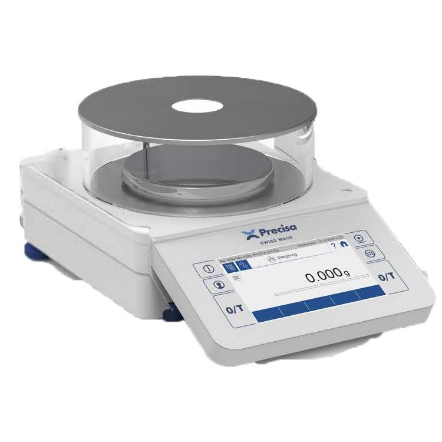 3.PT 2200CCân 02 số lẻ màn hình cảm ứng, audit trail cho ngành dược, 2200gModel: PT 2200CHãng sản xuấ: Precisa – Thụy SỹXuất xứ: Thụy Sỹ.Tính năng kỹ thuật:PT 520 series sử dụng công nghệ lai tiên tiến PHASbloc được lên ý tưởng, phát triển và sản xuất tại Thụy Sỹ.PT 520 series Precisa hoàn toàn phù hợp với các ứng dụng: nghiên cứu phòng thí nghiệm, ngành dược, thực phẩm, công nghiệp sản xuất đèn, hàng tiêu dùng, nhựa và polymer, môi trường, QA/QCĐiểm nổi bật:Công nghệ PHASTbloc ™ bên trong là Công nghệ Cảm biến Tiên tiến Precisa Hybrid,Thiết kế chắc chắn và bền Giao diện người dùng cảm ứng lớn 6,4 ”với 6 phím cố định, màn hình có độ phân giải cao, có khả năng chống tia cực tím, chống sốc và chống xước, chống phản chiếu, dễ dang thao tác khi đeo bao tay.Giao diện người dùng có thể tùy chỉnhBộ lọc kỹ thuật số cải tiến, loại bỏ các tác động bên ngoài Cân bằng điện tử: Đảm bảo cân bằng của bạn mọi lúc, với việc điều chỉnh dễ dàng bằng cách sử dụng hướng dẫn cân bằng trực quan có độ phân giải cao. Trợ giúp cụ thể theo khu vựcHệ thống tự hiệu chuẩn, hoàn toàn tự động (tùy chọn): Đảm bảo độ chính xác của phép đo tối đa.Thiết bị giao diện người (HID)cho phép chuyển các giá trị trọng lượng trực tiếp đến PC mà không cần bất kỳ phần mềm nào.USB (ổ đĩa flash): Đi kèm tiêu chuẩn để chuyển các giá trị trọng lượng hoặc báo cáo tới PC nếu cân chưa được kết nối bằng WLAN hoặc WiFi. Tính năng chính:Sản xuất ở Thụy Sỹ.Màn hình cảm ứng màu.Hệ thống tự hiệu chuẩn, hoàn toàn tự động (tùy chọn)Hiệu chuẩn bên ngoài (với cảnh báo hiệu chuẩn)Đồng hồ (bản in GLP / GMP, tự động cal, v.v.)Cân dưới cânBảo vệ chống trộm (Phím cơ và mã)Nhập liệu bằngchữ và số dễ dàngNhập bì trực tiếp và nhập trọng lượng tham chiếu.Nhận dạng và xử lý nhãnCổng giao tiếp RS232 (PC / Máy in)Máy chủ USB (mã vạch, ổ đĩa flash,…)Thiết bị USB (với PC)Thiết bị giao diện con người (với PC)Phê duyệt loại EU / OIML (theo yêu cầu)Bộ nhớ Alibi tích hợp (như một phần của EU-Verification)Hỗ trợ IQ / OQ / PQTích hợp chức năng Audi trail ( Quản trị dữ liệu)Tính năng theo yêu cầu (Tùy chọn thêm): Ethernet connectionWiFi connectionBluetooth connectionTouch-Less-Sensor (Draft shield, tare, print, …)External I/O (Tare, Print, …, Relais)Các ứng dụng:Đơn vị g, mg, ozt, lb, lạng, v.v.Cân %.Đếm mảnh.Cân động vật.Cân khác biệt động năng (cân trên tàu).Chuyển đổi miễn phí, chuyển đổi khu vựcKiểm tra cân nặng.Tổng đơn thuần (Thêm tổng kết, Liều lượng).Số liệu thống kê.Ghi số liệuXác định tỷ trọng (chất lỏng, chất rắn,…)Kiểm tra độ lặp lại tự động.Khối lượng mẫu tối thiểu, theo USP Chương 41Thông số kỹ thuật:Khả năng cân: 2200 gKhả năng đọc: 0.01 gĐộ lặp lại (load > 5%): 0.01 gĐộ tuyến tính: 15mgKhả năng cân tối thiểu (1%, k = 2): 2 gKích thước đĩa cân: 186 x 186mmClass / „e“: II / 0.1 gThời gian phản hồi: 1.5 giâyTrọng lượng: 5.6 kgĐộ nhạy trôi (10–30°C) 2 ppm / °CCung cấp bao gồm:Cân 02 số lẻ PT 2200C kèm các phụ kiện tiêu chuẩn đi kèm.Tài liệu hướng dẫn sử dụng tiếng Anh + tiếng Việt.01BộLiên hệ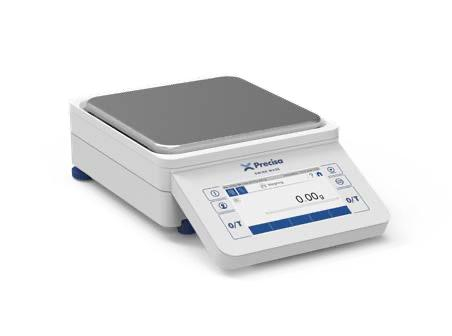 II.HM 125SM Cân phân tích 05 số lẻModel: HM 125SM (code: 390-9104-001)Hãng sản xuất: PRECISA - Thuỵ SỹXuất xứ: Thụy Sỹ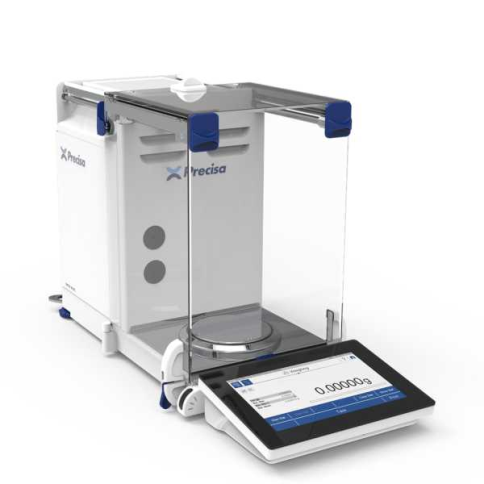 1. Tính năng kỹ thuật:Điêm nổi bật:Cảm biến cân cao cấp, độ phân giải cao với điều khiển điện tử được tối ưu hóaVỏ: Đế nhôm đúc và vỏ kim loại tấm chắc chắnMàn hình cảm ứng 7”chống phản chiếu với độ phân giải cao, chống va đập và chống xước, thao tác được với găng tay phòng thí nghiệm tiêu chuẩn và chống tia cực tím, không khung để làm sạch hoàn hảo và dễ dàng.Trợ giúp theo ngữ cảnh: Chỉ cần nhấn Biểu tượng Trợ giúp, số dư ngay lập tức hiển thị các hỗ trợ và trợ giúp liên quan trong ngữ cảnh hiện tại.Lá chắn gió: Cơ học thuận cả hai tay, điện cơ dùng đầu ngón tay hoặc tự động với cảm biến không chạm độc đáo Precisa (TLS) (lựa chọn thêm)Hệ thống tự tuyến tính hóa và hiệu chuẩn nội bộ hoàn toàn tự động, điều khiển thời gian và nhiệt độ có thể lập trình (SLS)Chỉ báo độ ổn định: Cung cấp chỉ báo thời gian thực trực quan và thông tin về môi trường cân bằng tại nơi làm việc của bạn.Mức điện tử: Quan sát điện tử về mức độ bất cứ lúc nào và dễ dàng điều chỉnh với sự hỗ trợ trực quan.Giao diện linh hoạt: Như tiêu chuẩn 2x USB Loại A (Máy chủ), 1x USB Loại B (Thiết bị), 100M Ethernet và RS232 / V24 hai chiềuỨng dụng: Nâng cấp số lẻ của bạn với APP từ trang web Precisa.Quản lý người dùng rộng rãi với nhiều khả năng và quyền truy cập.Tuân thủ GLP: Được tích hợp đồng hồ với ngày và giờ bên cạnh tất cả các nhu cầu khác để đảm bảo tuân thủ GLP.Tính năng chính ( tất cả model):Sản xuất tại Thụy SỹMàn hình cảm ứng màuHệ thống tự tuyến tính hóaHệ thống tự hiệu chuẩnHiệu chuẩn bên ngoàiNhập liệu chữ và số dễ dàngGiao diện RS232 cho PC / máy inThiết bị USBMáy chủ USBTùy chọn cổng giao tiếpEthernetWifiThiết bị giao diện con ngườiPhê duyệt loại EU / OIML * (không khả dụng đối với model H_520A)Hỗ trợ IQ / OQ / PQBảo vệ chống trộmNhập bì trực tiếp và nhập trọng lượng tham chiếu.Đồng hồ (bản in GLP / GMP, auto-cal, v.v.)Cân dưới cânBẫy bay hơi tùy chọn để hiệu chuẩn pipetPhân quyền sử dụng Audit trail/ Phần mềm phù hợp chuẩn 21 CFR Part11 với những tính năng:Kiểm soát phân quyềnChức năng tìm kiếm (theo ngày)Có thể nhập thủ côngHiển thị chi tiết các hoạt độngCó thể xuất các phân tích chi tiết trên ổ đĩa USBQuyền truy cập có thể được điều chỉnh riêng thông qua quản lý người dùngMiễn phí cho tất cả các mô hìnhỨng dụng: Các đơn vị đo lường đa dạngPhần trăm cânĐếm mảnhCân động vậtKiểm tra cânTổng ứng dụng ròng: Cộng tổng kếtChuyển đổi miễn phí Chuyển đổi khu vựcThống kê số liệuGhi dữ liệu Cân động năng và cân vi sai (cân trên tàu)Trọng lượng mẫu tối thiểu theo USPKiểm tra độ lặp lại tự động2. Thông số kỹ thuật:Khả năng cân: 125 gĐộ chính xác: 0.01 mgThời gian đáp ứng: 8 sĐộ lặp lại (load < 5%): 0.010 mgKhối lượng cân nhỏ nhất: 2 mgKích thước đĩa cân: Ø 80Nhiệt độ hoạt động: 5 - 40 °CĐộ trôi: 1.5 ppm/ °CNguồn cấp: 100-240VAC/ 50-60Hz ±10%Kích thước (WxLxD): 234 x 510 x 310 mmKích thước kính chắn (WxLxD): 180 x150 x 240 mmKhối lượng: 13 kg 3. Cung cấp bao gồm:Cân 05 số lẻ model HM 125SM và phụ kiện tiêu chuẩnMáy in LP4024 (Code: 350-8391)Cuộn giấy in (code: 350-8392)Cáp truyền dữ liệu (code: 350-8672)Tài liệu hướng dẫn sử dụng tiếng Anh + tiếng Việt01BộMọi thông tin xin liên hệ:Nguyễn Hoàng Long (Mr.)H/p: 0932 664422Tel: (028). 66 570570 – (024).32 009276 Fax: (028). 35 951053Mail: long@vietnguyencov.vn          longvietnguyenco@gmail.comCÔNG TY TNHH TMDV KT VIỆT NGUYỄNGIÁM ĐỐC ĐIỀU HÀNH NGUYỄN HOÀNG LONG